Паспорт наркоситуации муниципального образования «Слюдянский район» за 2014 годОбщие сведения о муниципальном образованииВ состав муниципального образования входят: Слюдянское городское поселение , Байкальское городское поселение , Култукское городское поселение , Утуликское сельское поселение, Новоснежнинское сельское поселение , Быстринское сельское поселение , Портбайкальское сельское поселение , Маритуйское сельское поселениеОбщее количество населения в муниципальном образовании «Слюдянский район» в 2014 году составило 40190 человек. Наблюдается снижение числа жителей на 0.64% в сравнении с предыдущим годом (2013 год - 36047).Сведения о количестве предприятийНа территории муниципального образования в 2014 году зарегистрировано 567 предприятий, что больше на 57 предприятий, чем в 2013 году (510 предприятий). Однако, количество рабочих мест на данных предприятиях в 2014 году в сравнении с предыдущим периодом снизилось  на 5.46%.Количество учебных заведений и учащихся в нихКоличество учебных заведений в 2014 году составило 18, что меньше на 2 учреждения, чем в 2013 году (20 учреждений). Следует отметить, что в сравнении с аналогичным периодом прошлого года, в 2014 году наблюдается повышение  числа обучающихся в общеобразовательных заведениях на 3.33%.Поясните в связи с чем в 2014 году стало больше на 57 предприятий, чем в 2013 году?Количество спортивных секций в муниципальном образовании «Слюдянский район» в 2014 году составило 62 (в 2013 году - 56).Количество детей и подростков, занятых в этих секциях в возрасте 6-15 лет, в 2014 году составило 2788 человек или 56.89% от общего числа обучающихся в СОШ, что показывает повышение на 18.99% в сравнении с предыдущим годом (2013 год - 2343 человека).Количество молодых людей, занятых в спортивных секциях, в возрасте 15-30 лет, в 2014 году составило 2638 человек, что показывает повышение на 19.42% в сравнении с предыдущим годом (2013 год - 2209 человек).На территории муниципального образования «Слюдянский район» в 2014 году действовало 6 учреждений дополнительного образования (в 2013 году - 6 учреждений).Количество детей и подростков, занятых в этих учреждениях в возрасте 6-15 лет, в 2014 году составило 1757 человек или 35.85% от общего числа обучающихся в СОШ, что показывает повышение на 51.99% в сравнении с предыдущим годом (2013 год - 1156 человек).Количество молодежи в возрасте 15-30 лет, занятой в учреждениях дополнительного образования, в 2014 году составило 625 человек, что показывает повышение на 681.25% в сравнении с предыдущим годом (2013 год - 80 человек).Количество спортивных секций в муниципальном образовании «Слюдянский район» в 2014 году составило 62 (в 2013 году - 56) ? Уточните какой вид спорта на территории МО является приоритетным?Описание наркоситуации в муниципальном образовании «Слюдянский район»Число больных, состоящих на диспансерном учете с диагнозом «наркомания» в 2014 году в разбивке по возрастамНа территории муниципального образования в 2014 году наблюдается уменьшение количества больных, состоящих на диспансерном наблюдении с диагнозом «наркомания» на 15.11% (2013год - 225 человека, 2014год - 191 человек.Наибольшее количество больных 94.76% составляют лица, входящие в возрастную категорию 20-39 лет (181 человек из 191).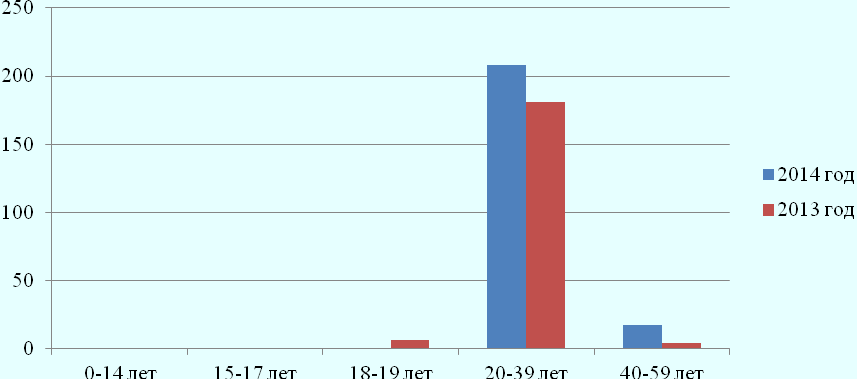 Число больных, взятых на диспансерный учет с диагнозом «наркомания»По сведениям органов местного самоуправления, число больных с впервые в жизни установленным диагнозом «наркомания» в 2014 году составило 18 человек, что на 21.74% меньше чем за аналогичный период прошлого года (в 2013 году - 23 человека).Наибольшая часть больных, поставленных на диспансерный учет с диагнозом «наркомания», пришлась на 2 квартал 2014 года и составила 38.89% от общего числа лиц, взятых на диспансерное наблюдение с диагнозом «наркомания» (7 человек из 18).Число больных, взятых на диспансерный учет с диагнозом «алкоголизм»По сведениям органов местного самоуправления, число больных с впервые в жизни установленным диагнозом «алкоголизм» в 2014 году составило 8 человек, что на 11.11% меньше чем за аналогичный период прошлого года (в 2013 году - 9 человек)Число больных, взятых на диспансерный учет с диагнозом «токсикомания»Для муниципального образования не характерно такое заболевание как токсикомания.Число больных, взятых на диспансерный учет с впервые в жизни установленным диагнозом «наркомания», «алкоголизм», «токсикомания» в 2014 году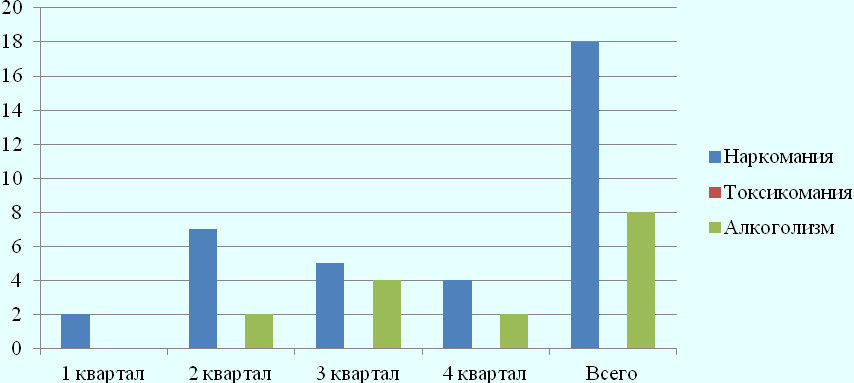 Ситуация в сфере незаконного оборота наркотиковПо сведениям ОВД муниципального образования «Слюдянский район» количество зарегистрированных преступлений по фактам, связанным с незаконным сбытом наркотиков в 2014 году составило 46 дел, из них 25 дел направлено в суд. Количество осужденных лиц по зарегистрированным делам составило 19.Меры, принимаемые в муниципальном образовании «Слюдянский район» по профилактике наркомании и других социально-негативных явленийПрограммы, действующие на территории муниципального образования по профилактике наркомании:На территории муниципального образования «Слюдянский район» реализуется муниципальная программа: Муниципальная программа "Молодежная политика в муниципальном образовании Слюдянский район на 2014-2018г.г." Подпрограмма "Комплексные меры профилактики злоупотребления наркотическими средствами и психотропными веществами". Документ: постановление от 05.11.2013, 1722. На период реализации программы предусмотрено финансирование в размере: 1065000 тыс. рублей, из них:
местный бюджет - 1065000 тыс. рублей
федеральный - 0 тыс. рублей
прочие источники - 0 тыс. рублейФинансирование в 2014 году составило 100 тыс. рублей, из них:
местный бюджет - 100 тыс. рублей
федеральный - 0 тыс. рублей
прочие источники - 0 тыс. рублейНаглядно это можно проследить на представленной диаграммеПрофинансировано в 2014 году 100 тыс. рублей, из них:
местный бюджет - 100 тыс. рублей
федеральный - 0 тыс. рублей
прочие источники - 0 тыс. рублейОтношение предусмотренных средств к профинансированным средствам в рамках муниципальной программыОсвоено 100 тыс. рублей, из них:
местный бюджет - 100 тыс. рублей
федеральный - 0 тыс. рублей
прочие источники - 0 тыс. рублейОтношение выделенных средств к освоеннымОбразовательные программыНа территории муниципального образования в 2014 году в целях профилактики наркомании и других социально-негативных явлений среди детей, подростков и молодежи в общеобразовательных учреждениях города реализовывались следующие образовательные программы: Все цвета кроме черного, Полезная привычка, Полезная прививка.Общее число участников образовательных программ в возрасте от 6 до 30 лет составило 3099 человек.Количество педагогических работников, прошедших обучение по образовательным программам в 2014 году, составило 151.Консультации для детей, подростков и молодежи по профилактике социально-негативных явленийВ 2014 году количество консультаций, проведенных для детей, подростков и молодежи по профилактике наркомании и других социально-негативных явлений, составило 354, которые посетило 2191 человек.Консультации для детей и подростков «группы риска» по профилактике социально-негативных явленийКроме этого, в 2014 году работа по профилактике социально-негативных явлений осуществлялась с детьми и подростками «группы риска». Всего в 2014 году в рамках данного вида деятельности было охвачено 576 человек.Консультации для детей, подростков и молодежи, страдающих наркоманией, токсикоманией, алкоголизмомВ 2014 году с целью мотивации на отказ от вредных привычек с детьми, подростками и молодежью, имеющими случаи употребления наркотических, токсических средств или алкоголя были проведены консультации. Всего в 2014 году было проконсультировано 175 человек из числа детей, подростков и молодежи, имеющих случаи употребления наркотических, токсических средств или алкоголя.Консультации, проведенные для родителей по профилактике социально-негативных явленийВ 2014 году с целью информирования родителей по предупреждению никотиновой, алкогольной, наркотической зависимости среди детей, подростков и молодежи с родителями было проведено 41 консультация, которыми было охвачено 3482 человека из числа родителей, проживающих на территории муниципального образования «Слюдянский район».Родительские собрания с целью информирования по первичному выявлению девиантного поведения подросткаС целью информирования родителей по раннему выявлению негативных форм девиантного поведения среди детей, подростков и молодежи в 2014 году было проведено 120 родительских собраний, которыми было охвачено 3365 человек.Родительское движение, осуществляющее работу по профилактике социально-негативных явленийМероприятия, проведенные родительским движениемОбщее число - 16. Охват населения - 5050Другие мероприятия по профилактике социально-негативных явлений, проведенные на территории муниципального образованияСеминарыВ 2014 году на территории муниципального образования «Слюдянский район» по профилактике наркомании и других социально-негативных явлений был проведен 28 семинаров, в котором приняло участие 1710 человек.Круглые столыВ 2014 году на территории муниципального образования «Слюдянский район» с целью профилактики наркомании и других социально-негативных явлений было проведено 575 круглых столов, в которых приняло участие 575 человек.АкцииВсего в 2014 году с целью повышения приоритетов здорового образа жизни и профилактики социально-негативных явлений были проведены 52 акции, в которых приняло участие 3332 человека.Цикл мероприятий, проведенных на территории муниципального образования по подготовке добровольческого активаТренингиРавный - равномуТренинговые занятия по подготовке добровольцевНаркоманияСвобода и наркотикиЗдоровое поколениеВыбираю жизньС целью подготовки добровольческого актива на территории муниципального образования «Слюдянский район» в 2014 году было проведено 34 тренинга, в которых регулярно принимали участие 428 добровольцев.БеседыНовые виды наркотических средствВ России беда - спайс...Юридическая ответственность за употребление и распространение наркотических средств и психотропных веществА ты умеешь сказать НЕТ!Говорим ДА - здоровому образу жизни!!!МЫ - за чистый воздух и мир без табакаМолодежь выбираетТоксическое воздействие алкоголя на организмОрганизация профилактической работы среди подростков и молодежи по профилактике ВИЧ-инфекцииИзменение стиля жизни под влиянием алкоголя и его последствияЗеленый змий: миф и реальностьПреступление под кайфом...С целью повышения уровня информированности добровольческого актива по вопросам профилактики социально-негативных явлений в 2014 году было проведено 560 беседы, в которых приняло участие 2450 человек из числа добровольческого актива.КонсультацииАдминистративная и уголовная ответственность несовершеннолетнихЮридическая ответственность за употребление и распространение наркотических средств и психотропных веществНовые виды наркотиков. Чем они страшны?Нароктики. Закон. Ответственность.Выбор за молодежьюАлкоголизмЭнергетические напиткиРепродуктивное здоровьеОсобенности подросткового возрастаВ мире иллюзий легко потерятьсяАгрессия и ее причиныВсего в 2014 году целью повышения уровня информированности добровольческого актива по вопросам профилактики социально-негативных явлений было проведено 150 индивидуальных консультаций. Всего в 2014 году было проконсультировано 880 человек из числа добровольческого актива.Общее количество мероприятий по подготовке добровольцев равно . Общее количество человек равно Мероприятия, в подготовке и проведении которых принимали участие добровольцыТренингиИзменение стиля жизни под влиянием алкоголя и его последствияЯ здоровье берегуУчись говорить НЕТ!На краю стою...Бросаем курить ВМЕСТЕ!ДА - здоровому образу жизни!Курс на СПОРТ!Активная работа по профилактике наркомании и других социально-негативных явлений осуществлялась силами добровольческого актива. Всего в 2014 году добровольцами было проведено 38 тренингов, которыми было охвачено 630 человек.БеседыКак убуречь себя от соблазнаСвободное время с пользойЗапретный плодГорькие плоды сладкой жизниУчусь владеть собойМы готовы вам помочь!Учусь сотрудничатьКак сформировать у себя стрессоустойчивостьСтоп - СПИДТелефон доверияЖизнь по законам здоровья и красотыВ 2014 году добровольческим активом было проведено 520 профилактических бесед, которыми было охвачено 2010 человек.КонсультацииЮридическая ответственностьЗакон и подростокНе знание законов не освобождает тебя от ответственностиПивной алкоголизмНовые виды наркотиковКак распознать человека в наркотическом опьяненииКонфликтыВиды зависимостейПольза и вред энергетических напитковАдминистративная и уголовная ответственностьЛекарство для слабыхВсе... Или ничего.Общее число - 120. Охват населения - 560Всего в 2014 году с целью повышения приоритетов ЗОЖ и профилактики социально-негативных явлений добровольцами было проведено  мероприятий, которыми было охвачено  человек.Информация о том, какие наркотические средства и психотропные вещества распространены в муниципальном образованииНа территории муниципального образования распространены следующие наркотические средства:героингашишгашишное масломарихуанаметилендиоксипировалеронИнформация о работе совещательного органаАнтинаркотический совещательный органПроведенные заседанияВопросы, рассматриваемые на заседаниях антинаркотического совещательного органа в 2014 году Тематика вопросов январь-март:28 января 2014г. 
1.	О рассмотрении протокола №4 заседания антинаркотической комиссии Иркутской области и исполнении поручений
2.	Об исполнении поручений, выработанных в ходе заседаний муниципальной антинаркотической комиссии
3.	О состоянии антинаркотической профилактической деятельности в муниципальном образовании Слюдянский район за 2013г. 
4.	О работе наркологической службы на территории муниципального района
5.	Об организации работы индивидуально-профилактического характера с лицами, совершившими на территории муниципального образования административные правонарушения, связанные с потреблением наркотических средств или психотропных веществ
6.	Представить разработанный алгоритм работы принятия мер по освобождению выявленных нарушителей от наркозависимости для информирования медицинских, социальных учреждений, органов внутренних дел
25 марта 2014г. 
1.	О рассмотрении протокола заседания антинаркотической комиссии Иркутской области и исполнении поручений
2.	О состоянии антинаркотической профилактической деятельности в муниципальном образовании Слюдянский район за 1 квартал 2014г. 
3.	Об итогах реализации муниципальной программы «Профилактика наркомании и социально-негативных явлений в муниципальном образовании Слюдянский район» за 2013 год
4.	Организация работы по профилактике наркомании, лечению, комплексной реабилитации и ресоциализации осужденных лиц, в том числе, находящихся в местах лишения свободыТематика вопросов январь-март:19 июня 2014г. 
1.	О рассмотрении протокола заседания антинаркотической комиссии Иркутской области и исполнении поручений и об исполнении поручений, выработанных в ходе заседаний муниципальной антинаркотической комиссии
2.	О состоянии антинаркотической профилактической деятельности в муниципальном образовании Слюдянский район за 2 квартал 2014г. 
3. О методике организации и проведения тестирования обучающихся в муниципальном образовании Слюдянский район на предмет употребления наркотических средств
4.	Об основных проблемах в сфере обеспечения населения наркологической помощью
5.	Об организации работы с лицами, привлеченными к административной ответственности за незаконное потребление наркотических средств
6. Разное: об изменении состава антинаркотической комиссии муниципального образования Слюдянский район
7. Разное: о проведении тестирования работников учреждения, организации, предприятия на предмет употребления наркотических веществТематика вопросов январь-март:30 сентября 2014г. 
1.	Об утверждении повестки дня 
2.	О рассмотрении протокола №2 и проекта протокола №3 заседания антинаркотической комиссии Иркутской области, исполнение поручений. 
3.	Информация об исполнении управленческих решений и предложений по изменению наркоситуации в муниципальном образовании Слюдянский район
4.	О результатах работы правоохранительных органов и органов здравоохранения в сфере профилактики наркомании в муниципальном образовании Слюдянский район за 3 квартал 2014г. 
5.	О готовности муниципального образования Слюдянский район к проведению тестирования обучающихся на предмет употребления наркотических средств. Об обеспеченности психологами образовательных учреждений. 
6.	О проведении тестирования работников учреждения, организации, предприятия на предмет употребления наркотических веществ
7.	Разное
- 	О проблеме немедицинского распространения лекарственного средства «Тропикамид». Взаимодействие органов наркоконтроля и прокуратуры по проведению проверок аптечных учреждений 
- 	Утверждение Алгоритма информирования медицинских и социальных учреждений, органов внутренних дел расположенных на территории муниципального образования Слюдянский район
- 	О внесении изменений в состав антинаркотической комиссии муниципального образования Слюдянский районТематика вопросов январь-март:28 октября 2014г. 
1.	Об утверждении повестки дня 
2.	Об эффективности профилактических мероприятий, направленных на предупреждение управления транспортными средствами водителями в состоянии наркотического опьянения в муниципальном образовании, и организации взаимодействия правоохранительных органов с подразделениями наркологической службы
3.	О профилактике наркомании в городских и сельских поселениях 
Неисполнения решения антинаркотической комиссии №1 от 28.01.2014г.
4.	Информацию об организации антинаркотической деятельности на территории муниципального образования, с проблемами и путями их решения. 
Информацию об исполнении управленческого решения предоставить письменно на внеочередное заседание антинаркотической комиссии. 
5.	Разное: о комплексе мер по устранению замечаний в сфере реализации государственной политики в области профилактики безнадзорности и правонарушений несовершеннолетних в Иркутской области
23 декабря 2014г. 
1.	Об утверждении повестки дня 
2.	О рассмотрении протоколов №4 и №5 заседания антинаркотической комиссии Иркутской области, исполнение поручений. Об исполнении поручений, выработанных в ходе заседаний муниципальной антинаркотической комиссии
3.	О результатах работы правоохранительных органов и органов здравоохранения в сфере профилактики наркомании в муниципальном образовании Слюдянский район за 2014г.
4.	О результатах реализации на территории Иркутской области Федерального закона от 07 июня 2013г. №120-ФЗ «О внесении изменений в отдельные законодательные акты Российской Федерации по вопросам профилактики незаконного построения наркотических средств и психотропных веществ» в части раннего выявлении незаконного потребления наркотических средств и психотропных веществ
5.	Об итогах деятельности антинаркотической комиссии в муниципальном образовании Слюдянский район в 2014 году и утверждении плана работы комиссии на 2015 год
6.	Об организации работы муниципальной антинаркотической комиссии по реализации Стратегии государственной антинаркотической политики Российской Федерации до 2020 годаРейды, проведенные с целью выявления мест распространения наркотиковС целью пресечения незаконного оборота наркотических средств и психотропных веществ на территории муниципального образования были проведены следующие мероприятия:оперативно – профилактическое мероприятие «Надзор»оперативно – профилактическое мероприятие «День профилактики»оперативно – профилактическое мероприятие «День профилактики»оперативно – профилактическое мероприятие «Надзор»оперативно – профилактическое операция «Мак»оперативно – профилактическое мероприятие «День профилактики»оперативно-профилактическое мероприятие «Условник»оперативно – профилактическое мероприятие «Подучетник»операция «Трезвый водитель»В 2014 году в целях выявления преступлений и правонарушений в сфере незаконного оборота наркотических средств и психотропных веществ на территории муниципального образования было проведено 65 рейдов. В результате было выявлено 5 мест распространения наркотических веществ, заведено 6 дел.Рейды, проведенные с целью посещения неблагополучных семейС целью раннего выявления и профилактики безнадзорности и беспризорности в 2014 году был проведен ряд следующих мероприятий:профилактическая операция "Здоровье"профилактическая операция "Дети улиц"профилактическая операция "Условник"профилактическая операция "Семья"профилактическая операция "Безнадзорник"профилактическая операция "Школа"рейды по исполнению Закона Иркутской области №7-ОЗ от 05.03.2013г. "Об отдельных мерах по защите детей от факторов, негативно влияющих на их физическое, интеллектуальное, психическое, духовное и нравственное развитие в Иркутской области"еженедельные рейды Комиссии по делам несовершеннолетних и защите их прав, инспекторов ПДН, социальных педагогов школ, специальной социальной защиты, здравоохраненияОперативно-профилактическое мероприятие "Каникулы"Оперативно-профилактическое мероприятие "Кинотеатр"Оперативно-профилактическое мероприятие "Поднадзорник в быту"Оперативно-профилактическое мероприятие "Подросток"Оперативно-профилактическое мероприятие "Лидер"Всего в 2014 году было проведено 75 рейдов, в результате которых было выявлено 91 неблагополучная семья, заведено 46 уголовных дел.Информирование населения о последствиях употребления ПАВ и преимуществах здорового образа жизниИнформационные материалы, выпущенные в рамках целевой программы муниципального образования «Слюдянский район»Общее количество информационного материала, изготовленного в рамках муниципальной целевой программы и распространенного на территории муниципального образования «Слюдянский район» - 853Информационные материалы, выпущенные в рамках Долгосрочной целевой программы Иркутской областиОбщее количество информационного материала, изготовленного в рамках Долгосрочной целевой программы Иркутской области и распространенного на территории муниципального образования «Слюдянский район» 1660 штук.Информация о проведенных социологических исследованияхВ 2014 году в муниципальном образовании было проведено 15 социологических  исследований по выявлению распространения наркотических средств и психотропных веществ на территории муниципального образования, в которых приняло участие 3200 человек.Тематика проведенных социологических исследований:Тестирование учащихся общеобразовательных учреждений на предмет употребления наркотических средств с помощью экспертно-диагностического аппарата «Имедис-тест» и тест-системСоциологический мониторинг употребления психоактивных веществ в молодежной средеМониторинг употребления психоактивных веществ (старшеклассники)Социологическое исследование обучающихся "Выявление уровня немедицинского потребления наркотических средств среди несовершеннолетних"Общее количество человек, в выявленных социально-негативных явленияхСтатьи, размещенных в местных СМИ по проблемам наркомании и другим социально-негативным явлениямБудьте осторожныПо первому сигналуАнтинаркотическая комиссия сообщает...Кто, если не мы?Акция "Берегите детей!"Внимание "Спайс!"В кадре - волонтеры...Чужих проблем не бываетПримите к сведению!Борьба за Кубок!К сведению родителей!Дружите со спортом!Молодежь - будущее страны!Быстрее, выше, сильнее!БЕДА уже рядом...Под флагом добраЗемлю делают добрееПрофилактика - верный шагСтоп наркотикам !В районе работает Антинаркотическая комиссияВертикальные горизонтыДа здравствует ТУРСЛЕТ!Дворовой Олимп!Россия стала зеленейНа полосе препятствийПодарите частичку теплаЧтобы избежать бедыВнимание - ДЕТИ!Наркотики не прошлиРаздельные стартыГорячая линияНелишне напомнитьРабота молодежиБудьте бдительныВремя игр и развлеченийОлимпийские каникулыСтартуем в МолодежномДети - живые цветы землиФутбол жив, пока в него играют во дворахБерегите детствоОт сердца - к сердцуУ нас все получится!Не по-детски серьезноНе верь глазам своимНи дня без добрых делРазгул фантазииУроки профилактикиВ поход за здоровьемВеличайшее богатство!Строевой смотрБайкальский спринтЧтобы в спорте первым быть, нужно спорт любить!От мала до велика, будь здоров!Проведены рейдыРубрика "Сообщи о наркотиках..."Акция "Молодежь Прибайкалья"Наркотикам - нет!Твори доброМолодежь для молодежиИтоги работы Отдела МВД России по Слюдянскому районуЗадержан подозреваемый в перевозке героинаПервые победы...Правонарушения "Незаконная продажа медикаментов несовершеннолетним"Отдел МВД России по Слюдянскому району сообщает...Бег мираОтдыхаем активноМолодость - состояние душиЧужой беды не бываетВыбираем здоровй образ жизниЗадержана партия героинаТворим доброВсемирный день без табакаДарить радость - приятноМайские сборыЗапрет на алкогольВ "Зарницу" играю все!Легкоатлетическая эстафетаНе радуйтесь чужой беде...День борьбы со СПИДомОбъединить усилияКрик души, или что делать дальше?Игра без правилЗдоровый образ жизни - есть высочайшее богатство человекаНа здоровье...Ни одного дня без доброго делаСтатен в строю - годен в бою!Спасибо волонтерам за подаренную радость!Игра в который выигрывают все!"Веселые старты": праздник спорта и здоровьяДоброта и милосердиеБаскетбольный бумЛыжный патрульЕженедельно в газете ведется рубрика "Спортивные новости"Общее количество статей равно 250.Видео-роликиЗдоровая нацияМолодость. Спорт. ЖИЗНЬ!Молодежь Слюдянского района - За здоровый образ жизни!Здоровая РоссияНаше здоровье в наших рукахОбщее количество видео-роликов равно 5, общее количество показов - 40.Другие видео-роликиОлимпийские надеждыМолодежное окноМолодежь выбирает...Спорт поколенийПапа, мама, я - спортивная семьяОбщее количество видео-роликов - 5, общее количество показов - 30.Выступления на ТВРубрика "Спортивные новостиРубрика "Молодежное окно"Рубрика "В Слюдянском районе работает Антинаркотическая комиссия"Новые виды наркотиков, основные признаки, диагностика, последствия. Синтетические наркотикиПодросток и законЮридическая ответственность за употребление и распространение наркотических средств и психотропных веществРоль родителей в воспитании здорового поколенияИнтервью с главным врачом ОГБУЗ "Слюдянская центральная районная больница" Г.В.Анганзоровой "Итоги операций "Дети России", "Здоровое поколение на территории муниципального образования Слюдянский район"Выступление заместителя мэра муниципального образования Слюдянский район М.В.Юфа о работе антинаркотической комиссии на территории муниципального районаОтчет мэра муниципального образования Слюдянский район А.В.Должикова за 2014 годИнтервью с начальником Отдела МВД России по Слюдянскому району И.И.Борхолеевым "Итоги работы правоохранительных органов за 2014 год"Общее количество выступлений: 34.Банк данныхИнформация об уставном документеВо кладке "О муниципалитете" в разделе "Образование" - Общеобразовательные учреждения - Начальные общеобразовательные учреждения - количество школ 6 (в 2013г. было 8), уменьшение произошло из-за реорганизации Начальных школ. Начальная школа №5 п.Быстрая и Начальная школа №6 п.Тибельти стали филиалами МБОУ Средняя общеобразовательная школа №7 п.Култук.  Во вкладке "Исследование и мероприятия" финансирование муниципальной программы составляет 1 065 000 (один миллион шестьдесят пять тысяч) рублей, данная сумма на финансирование муниципальной программы "Молодежная политика" со всеми подпрограммами за пять лет. Во вкладке "Профилактика наркомании" - Антинаркотическая комиссия, есть следующие нормативные документы:  - постановление администрации муниципального района №1624 от 18.10.2013г. "Об утверждении положения об антинаркотической комиссии в муниципальном образовании Слюдянский район"  - постановление администрации муниципального района №1625 от 18.10.2013г. "Об утверждении регламента антинаркотической комиссии в муниципальном образовании Слюдянский район" - распоряжение администрации муниципального района от 01.10.2014 № 572-р "Об утверждении состава антинаркотической комиссии в муниципальном образовании Слюдянский район"  Во вкладке "Профилактика наркомании" количество заведенных дел - 46, согласно Банка данных детей и семей, находящимся в социально-опасном положении.Выводы специалистов ЦПНСпасибо, обязательно вставим поясненияПоказатель2013 год2014 годКоличество предприятий, расположенных на территории муниципального образования510567Количество рабочих мест на данных предприятиях1410013330ГодСОШССУЗыВУЗыСОШССУЗыВУЗы201417104901444020131910474343500-14 лет15-17 лет18-19 лет20-39 лет40-59 летВсего00618141911 квартал2 квартал3 квартал4 кварталВсего2754181 квартал2 квартал3 квартал4 кварталВсего02428Наименование консультацииКоличество участниковНовые синтетические наркотики72Влияние наркотических средств на репродуктивную функцию человека68Спайсы - угроза нации!96"Россия без "дури"224Диагностические методики изучения личности ученика: диагностика "Личностного роста" - Степанов П.В., Степанова И.В., социометрическое изучение межличностных отношений в классе, методика "Какой коллектив" А.Н.Лутошкин, "Изучение удовлетворенности учащихся школьной жизнью" А.А.Андреев400Курс Селевко "Самововершенствование личности"260Инфекции передающиеся половым путем56Формула здоровья135Все что тебя касается340Конфликты. Есть решение!180Мир без табака!360Наименование консультацииКоличество участниковСвобода и наркотики45На территории муниципального образования Слюдянский район утвержден межведомственный план взаимодействия органов местного самоуправления в 2014г. по противодействию комплекса индивидуальных реабилитационный мероприятий с несовершеннолетними, состоящими на учете за употребление наркотических средств от 27.02.2014г. ОГБУЗ «Слюдянская ЦРБ» разработан план работы по взаимодействию с органами системы профилактики при оказании медицинской помощи несовершеннолетним, употребляющим ПАВ101Административная и уголовная ответственность несовершеннолетних240Незнание закона, не избавляет несовершеннолетнего от ответственности190Наименование консультацииКоличество участниковПервая проба наркотика - начало полета, в конце которого падение25Живи своим умом36Здоровье в моей жизни14Пагубность вредных привычек и их профилактика35Задумайтесь! К чему приводят психоактивные вещества12Профилактика табакокурения25Детский алкоголизм. Проблемы. Последствия.10Профилактика вредных привычек у подростков18Наименование консультацииКоличество участниковОбщегородское родительское собрание "Роль родителей в воспитании здорового поколения»300Общегородское родительское собрание «Новые виды наркотиков, основные признаки (диагностика), последствия»250Круглый стол «Юридическая ответственность за употребление и распространение наркотических средств и психотропных веществ»100мастер-класс «Организация профилактической работы среди подростков и молодежи по профилактике ВИЧ-инфекции»80практикум «Особенности взаимоотношений в семье»235практикум «Современные формы организации тренинговой работы с подростками и молодежью по профилактике ВИЧ-инфекции»30Общешкольные родительские собрания по тематике: новые виды наркотиков, основные признаки (диагностика), последствия270Вред Спайсов332Родительский лекторий "Признаки употребления подростками ПАВ и наркотиков"168Практикум "Подростковая среда и вредные привычки"217Разъяснительные беседы членов антинаркотической комиссии, региональных специалистов ОГКУ "ЦПН", сотрудников полиции, врачей-наркологов на предприятиях, организациях, учреждения о способах предупреждения употребления ПАВ у детей, подростков и молодежи1500Наименование родительского собранияКоличество участниковРодительский лекторий "Признаки употребления подростками ПАВ и наркотиков"145Общегородское родительское собрание "Роль родителей в воспитании здорового поколения»300Общегородское родительское собрание «Новые виды наркотиков, основные признаки (диагностика), последствия»250Общешкольное родительское собрание "Роль родителей в воспитании здорового поколения», «Новые виды наркотиков, основные признаки (диагностика), последствия»150Общешкольные родительские собрания «Юридическая ответственность за употребление и распространение наркотических средств и психотропных веществ»1520Родительские собрания о способах предупреждения употребления ПАВ у детей, подростков, молодежи. Собрания проводили члены антинаркотической комиссии, региональных специалистов ОГКУ "ЦПН", сотрудников полиции, врачей-наркологов на предприятиях, организациях, учреждения о способах предупреждения употребления ПАВ у детей, подростков и молодежи1000НаименованиеРайонный Совет родителейКоличество15АдресИркутская область, Слюдянский район, город Слюдянка, улица Ржанова д.4Рабочее времяПостоянно. Собрание Совета проходит ежеквартальноФИО руководителяФомина Елена БорисовнаТелефон839544-52296Телефон руководителя89086689679Наименование мероприятияКоличество человек, принявших участие в мероприятииТестирование обучающихся с помощью экспертно-диагностического аппарата «Имедис-тест» и тест-систем2000«Юридическая ответственность за употребление и распространение наркотических средств и психотропных веществ»1520Мониторинг наркоситуации в муниципальном образовании Слюдянский район280Итоги тестирования обучающихся Слюдянского района1250НазваниеКоличество участниковСеминар ОГКУ "Центр профилактики наркомании" по профилактике наркомании и социально-негативных явлений70Скажи НЕТ - вредным привычкам280Территория безопасности460Пагубность вредных привычек и их профилактика150Воспитание подростка: как сформировать стремление к здоровому образу жизни200Молодежь ЗА здоровый образ жизни!550НазваниеКоличество участниковТерритория безопасности40Алкоголизм. Причины и последствия56Профилактика ВИЧ-инфекции54Новые виды наркотиков, основные признаки (диагностика), последствия150Мы выбираем...92Учись говорит - НЕТ!36Наш выбор: спорт и здоровье!65Родительский всеобуч82НазваниеКоличество участниковЗдоровым быть - МОДНО!120Всемирный день без табака100Замени сигарету на конфету180День борьбы со СПИДом60Мои невидимые недруги100Флешмоб "Здоровый образ жизни в массы!"50Флешмоб "Профилактика семейного неблагополучия"240Акция, посвященная борьбе с ВИЧ-инфекцией132Дни здоровья1620Чистый воздух150Семья130Здоровое поколение280Семья наивысшая ценность170Наименование антинаркотического органаАнтинаркотическая комиссия в муниципальном образовании Слюдянский районНаименование уставного документапостановление№ документа1624Дата согласования УД18.10.20131 квартал2 квартал3 квартал4 кварталВсего21126НазваниеКоличествофлайеры «Телефон доверия»450баннер «А Ваши дети дома?»3листовки «Последствия употребления наркотиков»200буклеты «Задумайтесь! К чему приводит употребление наркотиков»200НазваниеКоличествоплакат «Если ты попал в трудную жизненную ситуацию»200флайеры «Телефон доверия»500Диск «Как уберечь ребенка от наркотиков»5Сборник "Монитринг наркоситуации в Иркутской области в 2013г."5Флайеры в рамках акции "Профилактика семейного неблагополучия"500Флажки в рамках акции "Профилактика семейного неблагополучия"100Плакаты в рамках акции "Профилактика семейного неблагополучия"50Плакаты по профилактике психоактивных веществ300Наименование уставного документа№ документаДата согласования УД